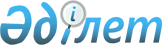 Об утверждении Положения о государственной охране животного мира
Республики Казахстан
					
			Утративший силу
			
			
		
					Постановление Правительства Республики Казахстан от 31 декабря 2004 года
№ 1457. Утратило силу постановлением Правительства Республики Казахстан от 4 сентября 2015 года № 745      Сноска. Утратило силу постановлением Правительства РК от 04.09.2015 № 745 (вводится в действие по истечении десяти календарных дней после дня его первого официального опубликования).      Примечание РЦПИ.

      В соответствии с Законом РК от 29.09.2014 г. № 239-V ЗРК по вопросам разграничения полномочий между уровнями государственного управления  см. приказ и.о. Министра сельского хозяйства Республики Казахстан от 27 февраля 2015 года № 18-03/146.      В соответствии с Законом Республики Казахстан "Об охране, воспроизводстве и использовании животного мира" от 9 июля 2004 года Правительство Республики Казахстан ПОСТАНОВЛЯЕТ: 

      1. Утвердить прилагаемое Положение о государственной охране животного мира Республики Казахстан. 

      2. Настоящее постановление вступает в силу со дня подписания. 

  

       Исполняющий обязанности 

      Премьер-Министра 

      Республики Казахстан Утверждено           

постановлением Правительства 

Республики Казахстан     

от 31 декабря 2004 года N 1457  

ПОЛОЖЕНИЕ 

о государственной охране 

животного мира Республики Казахстан  

1. Общие положения       1. Настоящее Положение о государственной охране животного мира Республики Казахстан (далее - Положение) разработано в соответствии с  Законом Республики Казахстан от 9 июля 2004 года "Об охране, воспроизводстве и использовании животного мира". 

      Государственная охрана животного мира Республики Казахстан (далее – государственная охрана животного мира) организуется в структуре государственного органа, осуществляющего функции управления, контроля и надзора в области охраны, воспроизводства и использования животного мира (далее – уполномоченный орган).

      Сноска. Пункт 1 с изменением, внесенным постановлением Правительства РК от 15.03.2013 № 247 (вводится в действие по истечении десяти календарных дней со дня первого официального опубликования). 

2. Задачи и функции государственной охраны животного мира       2. Основными задачами государственной охраны животного мира являются: 

      1) предотвращение и пресечение правонарушений в области охраны, воспроизводства и использования животного мира; 

      2) направление в уполномоченные, правоохранительные и судебные органы информации, исковые требования и иные материалы по фактам нарушений законодательства Республики Казахстан в области охраны, воспроизводства и использования животного мира. 

      3. Государственная охрана животного мира в пределах своей компетенции в установленном законодательном порядке осуществляет следующие функции: 

      1) охрана объектов животного мира, в том числе редких и находящихся под угрозой исчезновения видов животных; 

      2) обеспечение соблюдения правил и норм по охране, воспроизводству и использованию объектов животного мира; 

      3) сохранение среды обитания, условий размножения, путей миграции и мест концентрации объектов животного мира; 

      4) воспроизводство животного мира, в том числе редких и находящихся под угрозой исчезновения видов животных; 

      5) наблюдение за эпизоотическим состоянием животного мира и принятие мер по пресечению и предотвращению эпизоотии среди животных; 

      6) пропаганда идей охраны, воспроизводства и устойчивого использования объектов животного мира и воспитания граждан в духе гуманного и бережного отношения к животному миру.  

3. Организационная структура государственной 

охраны животного мира       4. Государственная охрана животного мира состоит из работников специализированных организаций по охране животного мира, ведающих вопросами охраны, воспроизводства и использования животного мира.

      К работникам государственной охраны животного мира приравниваются работники специализированных подведомственных организаций, входящих в систему уполномоченного органа, а также работники структурных подразделений по охране лесов и животного мира областных исполнительных органов непосредственно осуществляющие охрану животного мира (далее - должностные лица). 

      Сноска. Пункт 4 с изменением, внесенным постановлением Правительства РК от 15.03.2013 № 247 (вводится в действие по истечении десяти календарных дней со дня первого официального опубликования).

      5. Должностными лицами государственной охраны животного мира являются: директор, главный охотовед, главный ихтиолог, охотоведы, ихтиологи, инспекторы по охране животного мира. 

      6. Директор, главные охотоведы и главные ихтиологи назначаются и освобождаются от занимаемой должности приказом уполномоченного органа.

      Охотоведы, ихтиологи, инспектора по охране животного мира назначаются и освобождаются от занимаемой должности приказом директора государственной охраны животного мира. 

      7. Директор организует и руководит работой государственной охраны животного мира и несет персональную ответственность за выполнение возложенных на государственную охрану животного мира задач и функций. 

      При осуществлении своей деятельности директор в установленном законодательством Республики Казахстан порядке и в пределах своей компетенции: 

      1) представляет интересы государственной охраны животного мира во всех организациях; 

      2) заключает договора; 

      3) выдает доверенности; 

      4) открывает банковские счета; 

      5) издает приказы и дает указания, обязательные для всех работников государственной охраны животного мира; 

      6) принимает на работу и увольняет с работы работников государственной охраны животного мира, кроме назначаемых приказом уполномоченного органа; 

      7) применяет меры поощрения и налагает дисциплинарные взыскания на работников государственной охраны животного мира; 

      8) осуществляет закрепление подконтрольной территории за инспекторами по охране животного мира; 

      9) организовывает проведение учета численности объектов животного мира; 

      10) утверждает мероприятия по организации охраны и воспроизводства животного мира; 

      11) принимает меры по пресечению нарушений законодательства в области охраны, воспроизводства и использовании животного мира. 

      8. Главный охотовед и/или главный ихтиолог одновременно является заместителем директора по охране животного мира, который при осуществлении своей деятельности в установленном законодательством Республики Казахстан порядке и в пределах своей компетенции: 

      1) разрабатывает и обеспечивает выполнение мероприятий по охране и воспроизводству животного мира; 

      2) организовывает оперативные мероприятия по охране животного мира, взаимодействие государственной охраны животного мира с другими природоохранными органами; 

      3) организует и координирует работу охотоведов и/или ихтиологов, инспекторов по охране животного мира; 

      4) обеспечивает проведение учета численности объектов животного мира, работы по их воспроизводству и охране; 

      5) вносит предложения по закреплению подконтрольной территории за инспекторами по охране животного мира; 

      6) организовывает деятельность по сохранению среды обитания, условий размножения, путей миграции и мест концентрации объектов животного мира; 

      7) организовывает наблюдение за эпизоотическим состоянием животного мира и принятие мер по пресечению и предотвращению эпизоотии среди животных; 

      8) организовывает пропаганду идей сохранения животного мира и биологического разнообразия, воспитания граждан в духе гуманного и бережного отношения к животному миру; 

      9) проводит с должностными лицами государственной охраны животного мира занятия и семинары по повышению их квалификации; 

      10) ведет отчетность по вопросам, входящим в компетенцию государственной охраны животного мира; 

      11) представляет по поручению директора в судебных органах интересы государственной охраны животного мира. 

      9. Охотовед и/или ихтиолог в установленном законодательством Республики Казахстан порядке и в пределах своей компетенции: 

      1) разрабатывает мероприятия по улучшению использования охотничьих угодий и/или рыбохозяйственных водоемов; 

      2) проводит учет численности объектов животного мира, в том числе редких и находящихся под угрозой исчезновения видов животных; 

      3) наблюдает за состоянием среды обитания, условий размножения, путей миграции и мест концентрации объектов животного мира и в установленном порядке вносит предложения по усилению их охраны; 

      4) наблюдает за эпизоотическим состоянием животного мира и представляет отчетность главному охотоведу и/или главному ихтиологу; 

      5) ведет отчетность по учету численности объектов животного мира, выполнению мероприятий по их воспроизводству и наблюдениям за состоянием среды обитания, условий размножения, путей миграции и мест концентрации; 

      6) проводит разъяснительную работу по вопросам бережного отношения к животному миру, соблюдению законодательства Республики Казахстан в области охраны , воспроизводства и использовании животного мира; 

      7) участвует в мероприятиях по охране животного мира. 

      10. Инспектор по охране животного мира в установленном законодательством Республики Казахстан порядке и в пределах своей компетенции: 

      1) осуществляет охрану объектов животного мира, в том числе редких и находящихся под угрозой исчезновения видов животных, и мероприятия по воспроизводству объектов животного мира на территориях (акваториях), закрепленных за ним приказом директора государственной охраны животного мира; 

      2) принимает меры по предотвращению и пресечению законодательства Республики Казахстан в области охраны, воспроизводства и использования животного мира; 

      3) проводит разъяснительную работу по вопросам бережного отношения к животному миру, соблюдению законодательства Республики Казахстан в области охраны, воспроизводства и использовании животного мира; 

      4) представляет главному охотоведу или главному ихтиологу материалы по фактам нарушений законодательства Республики Казахстан в области охраны, воспроизводства и использовании животного мира для направления в уполномоченный и правоохранительные органы. 

      11. Должностные лица государственных учреждений осуществляют координированные действия по охране животного мира с местными исполнительными, правоохранительными и органами охраны окружающей среды, егерскими службами охотохозяйственных организаций и поддерживают постоянную связь и сотрудничество с общественными объединениями в области экологии и охраны природы и средствами массовой информации. 

      12. Должностным лицам государственной охраны животного мира уполномоченным органом выдаются единые служебные удостоверения установленного образца. 

      13. Должностные лица государственной охраны животного мира имеют право на ношение форменной одежды со знаками различия (без погон), специальных средств и служебного оружия, а также их хранение, ношение и применение в порядке, установленном законодательством Республики Казахстан.

      Сноска. Пункт 13 в редакции постановления Правительства РК от 15.03.2013 № 247 (вводится в действие по истечении десяти календарных дней со дня первого официального опубликования).
					© 2012. РГП на ПХВ «Институт законодательства и правовой информации Республики Казахстан» Министерства юстиции Республики Казахстан
				